
Ferieposer fra børnebiblioteket 2023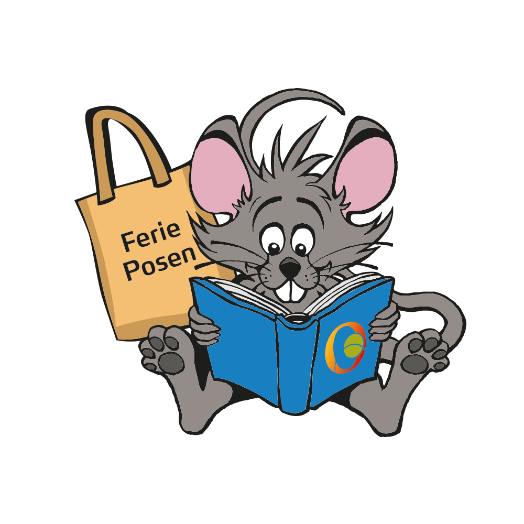 ”Er du klar til en pose fyldt med de bedste læseoplevelser?
Vi er SÅ klar til at finde de bedste bøger til din sommerferie.”Bestillingsskemaet kan afleveres på Ikast eller Brande bibliotek fra tirsdag d. 30. maj eller senest 1 uge  før du gerne vil hente materialerne. 
En pose indeholder 10 materialer, som du kan låne til mandag d. 14. august 2023.  
Sidste mulighed for at bestille ferieposerne er mandag, d. 24. juli 2023.
Husk at du skal være oprettet som biblioteksbruger, når du laver din bestilling.
Sæt X ved køn og læsetype, og skriv alder og emneønsker til posens indhold.  Bøger kunne fx være fantasy, sjove, spænding, kærlighed, heste, krimi, gys, sport, fakta (dyr, sport), gåder…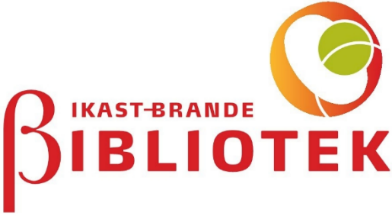 
Bestillingen afleveres eller mailes udfyldt  til: 
Ikast Bibliotek:        ikastbibliotek@ikast-brande.dk –   tlf: 99605120
Brande Bibliotek    brandebibliotek@ikast-brande.dk- tlf: 99603420
Fulde Navn:Mail: Tlf:Posen ønskes afhentet d. På Bibliotek:                                                                   Barn 1:

Alder: 

Dreng :  
Pige: Læsetype:

Oplæsning:Selvlæsning:Emner:Sværhedsgrad: Fx Let- eller Lix-tal, alder eller klassetrinBarn 2:
Alder: 

Dreng :  
Pige: Læsetype:

Oplæsning:Selvlæsning:Emner:Sværhedsgrad: Fx Let- eller Lix-tal, alder eller klassetrinBarn 3:
Alder:
Dreng : 
Pige: Læsetype:
Oplæsning:Selvlæsning:Emner:Sværhedsgrad: Fx Let- eller Lix-tal, alder eller klassetrin